Equilibrium – 1 – Translational EquilibriumIn both above examples:The motion is The forces are When this is the case, it is said the object is at _____________________________________.	When an object is at rest it is at ___________________ __________________________________	When an object is moving at a constant velocity it is at ________________ _______________________In both of the examples, the object was in ______________________________________________ equilibriumTranslation refers to moving in a _________________ (ie.                                                                                    )Therefore, the conditions for _____________________________ ______________________________ are: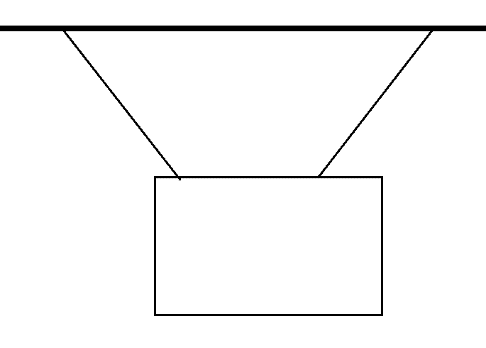 FNET =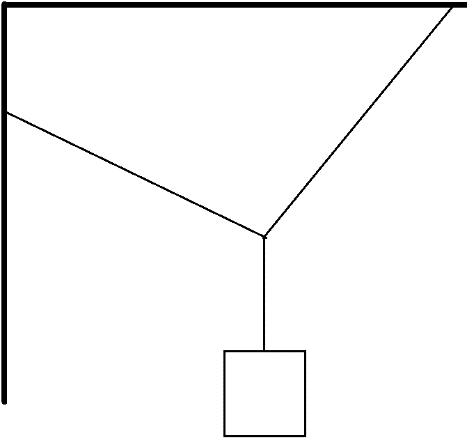 ORFNET X =FNET Y =How to solve with components Identify. Is this situation in equilibrium?Draw a FBD, look for where the forces intersect.Break the forces into components.Use FNET to solve for your unknowns.T1=50N. Determine the mass of the block.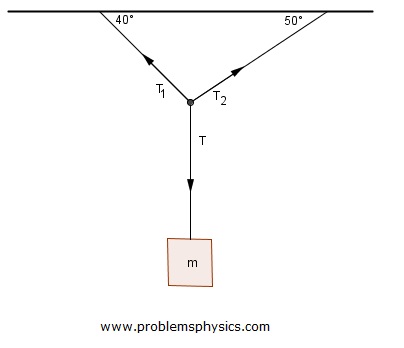 How to solve with trigIdentify. Is this situation in equilibrium?Draw a FBDTurn your vectors into a triangle. Situations in equilibrium should have zero net force, thus should always end where they started.Use Sine and Cosine Laws to solve for your unknowns.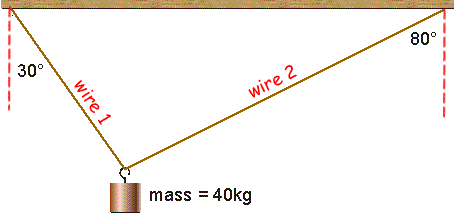 Determine the tensions in the two wires.Example: Determine the tension in rope B when the angle θ=25°.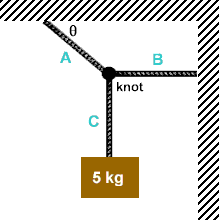 Example: What is the mass of the traffic light if string AB has 150N of tension?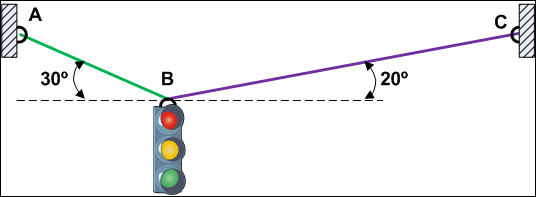 